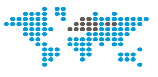 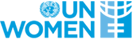 UN Women Strategic Note 2022-2026UN WOMEN Cameroon COUNTRY OFFICESN REPORT 2022The report includes:Development results framework (DRF)










Report Date: 2/10/2022Impact1
Women fully and equally participate in leadership and decisionmaking and women and girls benefit from gender responsive governanceImpact1
Women fully and equally participate in leadership and decisionmaking and women and girls benefit from gender responsive governanceRelated UN-Women SP Impact Area: 
Related UNDAF/ CCPD priority: Strategic Priority 3 - INSTITUTIONAL SUPPORT AND CIVIC ENGAGEMENT
Related national development priorities:Related UN-Women SP Impact Area: 
Related UNDAF/ CCPD priority: Strategic Priority 3 - INSTITUTIONAL SUPPORT AND CIVIC ENGAGEMENT
Related national development priorities:Related UN-Women SP Impact Area: 
Related UNDAF/ CCPD priority: Strategic Priority 3 - INSTITUTIONAL SUPPORT AND CIVIC ENGAGEMENT
Related national development priorities:Related UN-Women SP Impact Area: 
Related UNDAF/ CCPD priority: Strategic Priority 3 - INSTITUTIONAL SUPPORT AND CIVIC ENGAGEMENT
Related national development priorities:Related UN-Women SP Impact Area: 
Related UNDAF/ CCPD priority: Strategic Priority 3 - INSTITUTIONAL SUPPORT AND CIVIC ENGAGEMENT
Related national development priorities:Related UN-Women SP Impact Area: 
Related UNDAF/ CCPD priority: Strategic Priority 3 - INSTITUTIONAL SUPPORT AND CIVIC ENGAGEMENT
Related national development priorities:Related UN-Women SP Impact Area: 
Related UNDAF/ CCPD priority: Strategic Priority 3 - INSTITUTIONAL SUPPORT AND CIVIC ENGAGEMENT
Related national development priorities:Year
2022Year
2023Year
2024Year
2025Year
2026TotalOutcome 1.1
The UN system coherently and systematically contributes to progress on gender equality and the empowerment of women and girls in Cameroon,

Related SP Outcome/Output:


Output 1.1.1
UN WOMEN ensures an effective and efficient coordination of gender mainstreaming in UNSDCF implementationIndicator 1.1.1A:  Percentage of implementation of UNCT SWAP scorecard action plan

Targets: 
Value: 90
Target Year: 2025

Baseline: 
Value: 60 Year: 2021
Source: UN Info

Indicator 1.1.1B:  Percentage of funds allocated by agencies to GEWE, including through joint programming

Targets: 
Value: 40
Target Year: 2025

Baseline: 
Value: 20 Year: 2021
Source: UN Infos

0.00
(core)

510,000.00
(non-core)

0.00
(core)

500,000.00
(non-core)

0.00
(core)

500,000.00
(non-core)

0.00
(core)

500,000.00
(non-core)

0.00
(core)

500,000.00
(non-core)

0.00
(core)

2,510,000.00
(non-core)Outcome 1.1
The UN system coherently and systematically contributes to progress on gender equality and the empowerment of women and girls in Cameroon,

Related SP Outcome/Output:


Output 1.1.2
UN WOMEN supports  Cameroon UNCT in drafting policies; disseminating and highlighting good practices to increase gender mainstreaminIndicator 1.1.2A:  Existence of a functional coordination mechanism on gender equality and empowerment of women and girls within the UN System

Targets: 
Value: Yes
Target Year: 2025

Baseline: 
Value: Yes Year: 2021
Source: UN Info

Indicator 1.1.2B:  Number of Coordination Meetings to discuss  gender equality and women empowerment issues within the UN System intervention supported by UN Women

Targets: 
Value: 20
Target Year: 2025

Baseline: 
Value: 0 Year: 2021
Source: UN Women Annual Report

0.00
(core)

0.00
(non-core)

0.00
(core)

0.00
(non-core)

0.00
(core)

0.00
(non-core)

0.00
(core)

0.00
(non-core)

0.00
(core)

0.00
(non-core)

0.00
(core)

0.00
(non-core)Outcome 1.2
Gender statistics, sex-disaggregated data and knowledge are produced, analyzed and used to inform policy-making, advocacy and accountability for delivering gender equality and women's empowerment results (SP Outcome 6)

Related SP Outcome/Output:


Indicator 1.2D:  Proportion of National Minimum Set of Gender Indicators with available data.

Targets: 
Value: 100
Target Year: 2026

Baseline: 
Value: 100 Year: 2021
Source: Activities Report

Indicator 1.2H:  Number of Ministry/institutions supported by UN Women that have gender responsive Budget adopted in the Parliament

Targets: 
Value: 15
Target Year: 2026

Baseline: 
Value: 2 Year: 2021
Source: Activity Report

Indicator 1.2J:  Proportion of administrations that have updated their statistical yearbook  with a gender perspective

Targets: 
Value: 10
Target Year: 2026

Baseline: 
Value: 2 Year: 2022
Source: UNDSCF Repots

Output 1.2.1
Gaps in the planning, coordination, production and use of gender statistics are identified and sustainably addressed.Indicator 1.2.1B:  Number of minimum sets of gender indicators developed with support from UN Women

Targets: 
Value: yes
Target Year: 2020
Value: yes
Target Year: 2020
Value: yes
Target Year: 2020
Value: 25
Target Year: 2022
Value: 30
Target Year: 2023

Baseline: 
Value: 25 Year: 2022
Source: Working report

0.00
(core)

90,000.00
(non-core)

0.00
(core)

75,000.00
(non-core)

0.00
(core)

0.00
(non-core)

0.00
(core)

0.00
(non-core)

0.00
(core)

0.00
(non-core)

0.00
(core)

165,000.00
(non-core)Outcome 1.2
Gender statistics, sex-disaggregated data and knowledge are produced, analyzed and used to inform policy-making, advocacy and accountability for delivering gender equality and women's empowerment results (SP Outcome 6)

Related SP Outcome/Output:


Indicator 1.2D:  Proportion of National Minimum Set of Gender Indicators with available data.

Targets: 
Value: 100
Target Year: 2026

Baseline: 
Value: 100 Year: 2021
Source: Activities Report

Indicator 1.2H:  Number of Ministry/institutions supported by UN Women that have gender responsive Budget adopted in the Parliament

Targets: 
Value: 15
Target Year: 2026

Baseline: 
Value: 2 Year: 2021
Source: Activity Report

Indicator 1.2J:  Proportion of administrations that have updated their statistical yearbook  with a gender perspective

Targets: 
Value: 10
Target Year: 2026

Baseline: 
Value: 2 Year: 2022
Source: UNDSCF Repots

Output 1.2.2
Technical capacity of governments, civil society and other key actors is strengthened to improve the production and use of gender statistics.Indicator 1.2.2A:  Number of institutions using the Women Count gender statistics training programme.

Targets: 
Value: Yes
Target Year: 2020
Value: Yes
Target Year: 2020
Value: 1
Target Year: 2022
Value: 2
Target Year: 2022

Baseline: 
Value: 0 Year: 2021
Source: Legal documents

0.00
(core)

20,000.00
(non-core)

0.00
(core)

20,000.00
(non-core)

0.00
(core)

0.00
(non-core)

0.00
(core)

0.00
(non-core)

0.00
(core)

0.00
(non-core)

0.00
(core)

40,000.00
(non-core)Outcome 1.2
Gender statistics, sex-disaggregated data and knowledge are produced, analyzed and used to inform policy-making, advocacy and accountability for delivering gender equality and women's empowerment results (SP Outcome 6)

Related SP Outcome/Output:


Indicator 1.2D:  Proportion of National Minimum Set of Gender Indicators with available data.

Targets: 
Value: 100
Target Year: 2026

Baseline: 
Value: 100 Year: 2021
Source: Activities Report

Indicator 1.2H:  Number of Ministry/institutions supported by UN Women that have gender responsive Budget adopted in the Parliament

Targets: 
Value: 15
Target Year: 2026

Baseline: 
Value: 2 Year: 2021
Source: Activity Report

Indicator 1.2J:  Proportion of administrations that have updated their statistical yearbook  with a gender perspective

Targets: 
Value: 10
Target Year: 2026

Baseline: 
Value: 2 Year: 2022
Source: UNDSCF Repots

Output 1.2.3
Increased data production and analysis to monitor the SDGs and other national and international priorities.Indicator 1.2.3A:  Number of SDG gender-related indicators that are produced by reprocessing existing data.

Targets: 
Value: 56
Target Year: 2022
Value: 56
Target Year: 2023

Baseline: 
Value: 56 Year: 2021
Source: SDGs Report and VNR

0.00
(core)

70,000.00
(non-core)

0.00
(core)

150,000.00
(non-core)

0.00
(core)

0.00
(non-core)

0.00
(core)

0.00
(non-core)

0.00
(core)

0.00
(non-core)

0.00
(core)

220,000.00
(non-core)Outcome 1.2
Gender statistics, sex-disaggregated data and knowledge are produced, analyzed and used to inform policy-making, advocacy and accountability for delivering gender equality and women's empowerment results (SP Outcome 6)

Related SP Outcome/Output:


Indicator 1.2D:  Proportion of National Minimum Set of Gender Indicators with available data.

Targets: 
Value: 100
Target Year: 2026

Baseline: 
Value: 100 Year: 2021
Source: Activities Report

Indicator 1.2H:  Number of Ministry/institutions supported by UN Women that have gender responsive Budget adopted in the Parliament

Targets: 
Value: 15
Target Year: 2026

Baseline: 
Value: 2 Year: 2021
Source: Activity Report

Indicator 1.2J:  Proportion of administrations that have updated their statistical yearbook  with a gender perspective

Targets: 
Value: 10
Target Year: 2026

Baseline: 
Value: 2 Year: 2022
Source: UNDSCF Repots

Output 1.2.4
Increased accessibility, dissemination and communication of gender data.Indicator 1.2.4A:  Number of people reached through web-based platforms, social media and events.

Targets: 
Value: 500
Target Year: 2022
Value: 1000
Target Year: 2023

Baseline: 
Value: 200 Year: 2021
Source: Activities report

0.00
(core)

50,000.00
(non-core)

0.00
(core)

60,000.00
(non-core)

0.00
(core)

0.00
(non-core)

0.00
(core)

0.00
(non-core)

0.00
(core)

0.00
(non-core)

0.00
(core)

110,000.00
(non-core)Outcome 1.2
Gender statistics, sex-disaggregated data and knowledge are produced, analyzed and used to inform policy-making, advocacy and accountability for delivering gender equality and women's empowerment results (SP Outcome 6)

Related SP Outcome/Output:


Indicator 1.2D:  Proportion of National Minimum Set of Gender Indicators with available data.

Targets: 
Value: 100
Target Year: 2026

Baseline: 
Value: 100 Year: 2021
Source: Activities Report

Indicator 1.2H:  Number of Ministry/institutions supported by UN Women that have gender responsive Budget adopted in the Parliament

Targets: 
Value: 15
Target Year: 2026

Baseline: 
Value: 2 Year: 2021
Source: Activity Report

Indicator 1.2J:  Proportion of administrations that have updated their statistical yearbook  with a gender perspective

Targets: 
Value: 10
Target Year: 2026

Baseline: 
Value: 2 Year: 2022
Source: UNDSCF Repots

Output 1.2.5
User-producer dialogues are institutionalized to increase the quality and use of gender statistics.Indicator 1.2.5A:  Number of sectoral/thematic working groups that integrate gender statistics as a result of UN Women’s support.

Targets: 
Value: 5
Target Year: 2022
Value: 5
Target Year: 2022
Value: 8
Target Year: 2023

Baseline: 
Value: 3 Year: 2021
Source: Data analysis reports

0.00
(core)

50,000.00
(non-core)

0.00
(core)

50,000.00
(non-core)

0.00
(core)

0.00
(non-core)

0.00
(core)

0.00
(non-core)

0.00
(core)

0.00
(non-core)

0.00
(core)

100,000.00
(non-core)Outcome 1.2
Gender statistics, sex-disaggregated data and knowledge are produced, analyzed and used to inform policy-making, advocacy and accountability for delivering gender equality and women's empowerment results (SP Outcome 6)

Related SP Outcome/Output:


Indicator 1.2D:  Proportion of National Minimum Set of Gender Indicators with available data.

Targets: 
Value: 100
Target Year: 2026

Baseline: 
Value: 100 Year: 2021
Source: Activities Report

Indicator 1.2H:  Number of Ministry/institutions supported by UN Women that have gender responsive Budget adopted in the Parliament

Targets: 
Value: 15
Target Year: 2026

Baseline: 
Value: 2 Year: 2021
Source: Activity Report

Indicator 1.2J:  Proportion of administrations that have updated their statistical yearbook  with a gender perspective

Targets: 
Value: 10
Target Year: 2026

Baseline: 
Value: 2 Year: 2022
Source: UNDSCF Repots

Output 1.2.6
Increased use of gender statistics for policy-making, budgeting and reporting is promotedIndicator 1.2.6C:  Number of policies formulated with UN Women’s support based on data and evidence

Targets: 
Value: 13
Target Year: 2022
Value: 16
Target Year: 2023

Baseline: 
Value: 10 Year: 2021
Source: Knowledge products in the Gender Knowledge Center

Indicator 1.2.6D:  Number of knowledge products developed and published with UN women’s support.

Targets: 
Value: 13
Target Year: 2022
Value: 16
Target Year: 2023

Baseline: 
Value: 10 Year: 2021
Source: Activities Report

0.00
(core)

100,000.00
(non-core)

0.00
(core)

0.00
(non-core)

0.00
(core)

0.00
(non-core)

0.00
(core)

0.00
(non-core)

0.00
(core)

0.00
(non-core)

0.00
(core)

100,000.00
(non-core)Outcome 1.2
Gender statistics, sex-disaggregated data and knowledge are produced, analyzed and used to inform policy-making, advocacy and accountability for delivering gender equality and women's empowerment results (SP Outcome 6)

Related SP Outcome/Output:


Indicator 1.2D:  Proportion of National Minimum Set of Gender Indicators with available data.

Targets: 
Value: 100
Target Year: 2026

Baseline: 
Value: 100 Year: 2021
Source: Activities Report

Indicator 1.2H:  Number of Ministry/institutions supported by UN Women that have gender responsive Budget adopted in the Parliament

Targets: 
Value: 15
Target Year: 2026

Baseline: 
Value: 2 Year: 2021
Source: Activity Report

Indicator 1.2J:  Proportion of administrations that have updated their statistical yearbook  with a gender perspective

Targets: 
Value: 10
Target Year: 2026

Baseline: 
Value: 2 Year: 2022
Source: UNDSCF Repots

Output 1.2.7
Programmatic knowledge and results are systematically captured and shared to enable learning, scaling-up and replication.Indicator 1.2.7A:  Number of communities of practice or multi-stakeholder platforms on gender statistics established and/or supported

Targets: 
Value: 2
Target Year: 2022
Value: 3
Target Year: 2022

Baseline: 
Value: 0 Year: 2021
Source: Activities Reports

Indicator 1.2.7B:  Number of case studies on gender statistics conducted.

Targets: 
Value: 6
Target Year: 2021
Value: 10
Target Year: 2023

Baseline: 
Value: 6 Year: 2021
Source: Gender Profile in the Gender Knowledge Center

0.00
(core)

100,000.00
(non-core)

0.00
(core)

10,000.00
(non-core)

0.00
(core)

0.00
(non-core)

0.00
(core)

0.00
(non-core)

0.00
(core)

0.00
(non-core)

0.00
(core)

110,000.00
(non-core)Outcome 1.3
By 2026, gaps in key socio-economic indicators are reduced, reflecting greater gender equality and progress in the empowerment of youth, women and girls, and other vulnerable groups, including in humanitarian contexts. (Outcome 2.2 /UNSDCF)

Related SP Outcome/Output:


Output 1.3.1
Disparities between men and women are reduced in all areas of national life (political, economic, social, cultural, sports, etc.), and there is statistical data to reflect this (LPP, GRB).Indicator 1.3.1A:  The National Gender Policy is updated and monitored

Targets: 
Value: Yes
Target Year: 2023

Baseline: 
Value: No Year: 2021
Source: UNSDCF Report

Indicator 1.3.1B:  Number of Ministries and States institutions that implement GRB principles with the support of UN Women

Targets: 
Value: 10
Target Year: 2025

Baseline: 
Value: 0 Year: 2021
Source: UNSCDF Report

0.00
(core)

0.00
(non-core)

0.00
(core)

0.00
(non-core)

0.00
(core)

0.00
(non-core)

0.00
(core)

0.00
(non-core)

0.00
(core)

0.00
(non-core)

0.00
(core)

0.00
(non-core)Outcome 1.3
By 2026, gaps in key socio-economic indicators are reduced, reflecting greater gender equality and progress in the empowerment of youth, women and girls, and other vulnerable groups, including in humanitarian contexts. (Outcome 2.2 /UNSDCF)

Related SP Outcome/Output:


Output 1.3.2
More girls have  access to services and information  on HIV /AIDS prevention and treatmentIndicator 1.3.2A:  Percentage of schools that provided comprehensive life skills-based sexuality and HIV education with UN Women support

Targets: 
Value: 3
Target Year: 2023

Baseline: 
Value: 0 Year: 2021
Source: UNSDCF Resport

0.00
(core)

0.00
(non-core)

0.00
(core)

0.00
(non-core)

0.00
(core)

0.00
(non-core)

0.00
(core)

0.00
(non-core)

0.00
(core)

0.00
(non-core)

0.00
(core)

0.00
(non-core)Total Resources for outcome 1.1 (core and non-core)Total Resources for outcome 1.1 (core and non-core)Total Resources for outcome 1.1 (core and non-core)0.00
(core)

510,000.00
(non-core)0.00
(core)

500,000.00
(non-core)0.00
(core)

500,000.00
(non-core)0.00
(core)

500,000.00
(non-core)0.00
(core)

500,000.00
(non-core)0.00
(core)

2,510,000.00
(non-core)Total Resources for outcome 1.2 (core and non-core)Total Resources for outcome 1.2 (core and non-core)Total Resources for outcome 1.2 (core and non-core)0.00
(core)

480,000.00
(non-core)0.00
(core)

365,000.00
(non-core)0.00
(core)

0.00
(non-core)0.00
(core)

0.00
(non-core)0.00
(core)

0.00
(non-core)0.00
(core)

845,000.00
(non-core)Total Resources for outcome 1.3 (core and non-core)Total Resources for outcome 1.3 (core and non-core)Total Resources for outcome 1.3 (core and non-core)0.00
(core)

0.00
(non-core)0.00
(core)

0.00
(non-core)0.00
(core)

0.00
(non-core)0.00
(core)

0.00
(non-core)0.00
(core)

0.00
(non-core)0.00
(core)

0.00
(non-core)Total Resources for impact area 1Total Resources for impact area 1Total Resources for impact area 10.00
(core)

990,000.00
(non-core)0.00
(core)

865,000.00
(non-core)0.00
(core)

500,000.00
(non-core)0.00
(core)

500,000.00
(non-core)0.00
(core)

500,000.00
(non-core)0.00
(core)

3,355,000.00
(non-core)Impact2
Women have income security, decent work and economic autonomyImpact2
Women have income security, decent work and economic autonomyRelated UN-Women SP Impact Area: 
Related UNDAF/ CCPD priority: By 2026, gaps in key socio-economic indicators are reduced, reflecting greater gender equality and progress in the empowerment of youth, women and girls, and other vulnerable groups, including in humanitarian contexts. (Outcome 2.2 /UNSDCF)
Related national development priorities:Related UN-Women SP Impact Area: 
Related UNDAF/ CCPD priority: By 2026, gaps in key socio-economic indicators are reduced, reflecting greater gender equality and progress in the empowerment of youth, women and girls, and other vulnerable groups, including in humanitarian contexts. (Outcome 2.2 /UNSDCF)
Related national development priorities:Related UN-Women SP Impact Area: 
Related UNDAF/ CCPD priority: By 2026, gaps in key socio-economic indicators are reduced, reflecting greater gender equality and progress in the empowerment of youth, women and girls, and other vulnerable groups, including in humanitarian contexts. (Outcome 2.2 /UNSDCF)
Related national development priorities:Related UN-Women SP Impact Area: 
Related UNDAF/ CCPD priority: By 2026, gaps in key socio-economic indicators are reduced, reflecting greater gender equality and progress in the empowerment of youth, women and girls, and other vulnerable groups, including in humanitarian contexts. (Outcome 2.2 /UNSDCF)
Related national development priorities:Related UN-Women SP Impact Area: 
Related UNDAF/ CCPD priority: By 2026, gaps in key socio-economic indicators are reduced, reflecting greater gender equality and progress in the empowerment of youth, women and girls, and other vulnerable groups, including in humanitarian contexts. (Outcome 2.2 /UNSDCF)
Related national development priorities:Related UN-Women SP Impact Area: 
Related UNDAF/ CCPD priority: By 2026, gaps in key socio-economic indicators are reduced, reflecting greater gender equality and progress in the empowerment of youth, women and girls, and other vulnerable groups, including in humanitarian contexts. (Outcome 2.2 /UNSDCF)
Related national development priorities:Related UN-Women SP Impact Area: 
Related UNDAF/ CCPD priority: By 2026, gaps in key socio-economic indicators are reduced, reflecting greater gender equality and progress in the empowerment of youth, women and girls, and other vulnerable groups, including in humanitarian contexts. (Outcome 2.2 /UNSDCF)
Related national development priorities:Year
2022Year
2023Year
2024Year
2025Year
2026TotalOutcome 2.1
By 2026, gaps in key socio-economic indicators are reduced, reflecting greater gender equality and progress in the empowerment of youth, women and girls, and other vulnerable groups, including in humanitarian contexts. (Outcome 2.2 /UNSDCF)

Related SP Outcome/Output:


Indicator 2.1C:  Mainstreaming of women’s unpaid domestic work in national accounts

Targets: 
Value: Yes
Target Year: 2026

Baseline: 
Value: No Year: 2021
Source: UNSCDF Report

Output 2.1.1
Rural women  have an increased  control over productive assets including land tenureIndicator 2.1.1A:  Number of  legal frameworks and special measures to guarantee women’s equal rights to land ownership and control

Targets: 
Value: 1
Target Year: 2020
Value: 3
Target Year: 2021
Value: 2
Target Year: 2022
Value: 2
Target Year: 2023

Baseline: 
Value: 0 Year: 2020
Source: Legal text/
measures/frameworks

Indicator 2.1.1D:  Existence of  a gender sensitive economic situation, labour market and needs assesment report

Targets: 
Value: Yes
Target Year: 2021
Value: Yes
Target Year: 2022

Baseline: 
Value: No Year: 2020
Source: Report

Indicator 2.1.1E:  Existence of a gender analysis reports of the intervention areas

Targets: 
Value: Yes
Target Year: 2021

Baseline: 
Value: No Year: 2020
Source: Report

0.00
(core)

0.00
(non-core)

0.00
(core)

0.00
(non-core)

0.00
(core)

0.00
(non-core)

0.00
(core)

0.00
(non-core)

0.00
(core)

0.00
(non-core)

0.00
(core)

0.00
(non-core)Outcome 2.1
By 2026, gaps in key socio-economic indicators are reduced, reflecting greater gender equality and progress in the empowerment of youth, women and girls, and other vulnerable groups, including in humanitarian contexts. (Outcome 2.2 /UNSDCF)

Related SP Outcome/Output:


Indicator 2.1C:  Mainstreaming of women’s unpaid domestic work in national accounts

Targets: 
Value: Yes
Target Year: 2026

Baseline: 
Value: No Year: 2021
Source: UNSCDF Report

Output 2.1.2
Rural women have increased capacity to access time-saving and timely information, extension services, tools, and technologies for productionIndicator 2.1.2D:  Number of functional local associations/financial institutions sensitized equiped and  trained on gender sensitive issuies

Targets: 
Value: 40
Target Year: 2021
Value: 40
Target Year: 2022
Value: 40
Target Year: 2023

Baseline: 
Value: 0 Year: 2020
Source: Activities Report

Indicator 2.1.2E:  Percentage of working hours of women in the intervention area

Targets: 
Value: 30
Target Year: 2022

Baseline: 
Value: TBD Year: 2021
Source: Survey Report

0.00
(core)

0.00
(non-core)

0.00
(core)

0.00
(non-core)

0.00
(core)

0.00
(non-core)

0.00
(core)

0.00
(non-core)

0.00
(core)

0.00
(non-core)

0.00
(core)

0.00
(non-core)Outcome 2.1
By 2026, gaps in key socio-economic indicators are reduced, reflecting greater gender equality and progress in the empowerment of youth, women and girls, and other vulnerable groups, including in humanitarian contexts. (Outcome 2.2 /UNSDCF)

Related SP Outcome/Output:


Indicator 2.1C:  Mainstreaming of women’s unpaid domestic work in national accounts

Targets: 
Value: Yes
Target Year: 2026

Baseline: 
Value: No Year: 2021
Source: UNSCDF Report

Output 2.1.3
The potentials of young girls and women are enhanced to enable them to participate in development efforts in all sectors and enjoy the benefits of growth on an equal basis with men (Genre et Route, PDCVA, IFAD etc.)The potentials of young girls and women are enhanced to enable them to participate in development efforts in all sectors and enjoy the benefits of growth on an equal basis with men (Genre et Route, PDCVA, IFAD etc.)Indicator 2.1.3A:  Number of women and girls trained in Income Generating Activities  (1)

Targets: 
Value: 150000
Target Year: 2026

Baseline: 
Value: 50000 Year: 2019
Source: Activities Report

Indicator 2.1.3B:  Mainstreaming of women’s unpaid domestic work in national accounts Mainstreaming of women’s unpaid domestic work in national accounts

Targets: 
Value: Yes
Target Year: 2026

Baseline: 
Value: No Year: 2021
Source: UNSCDF Report

Indicator 2.1.3C:  Proportion of girls trained in technological and vocational courses

Targets: 
Value: 50
Target Year: 2026

Baseline: 
Value: 25 Year: 2017
Source: UNSCDF Report

0.00
(core)

0.00
(non-core)

0.00
(core)

0.00
(non-core)

0.00
(core)

0.00
(non-core)

0.00
(core)

0.00
(non-core)

0.00
(core)

0.00
(non-core)

0.00
(core)

0.00
(non-core)Outcome 2.2
Promote opportunities for women farmers to participate in, and move up the green value chain. (PRODOC Outcome)

Related SP Outcome/Output:


Indicator 2.2A:  Percentage of women farmers having access to extension services

Targets: 
Value: 10%
Target Year: 2019
Value: 10%
Notes: study to be carry out in 2020
Target Year: 2020
Value: 10%
Target Year: 2021

Baseline: 
Value: 5% Year: 2019
Note: activity not realize in 2019
Source:  INS and ECAM surveys reports             

Output 2.2.1
Rural women are better organized in strong cooperatives around different value chainsIndicator 2.2.1A:  Proportion of women members of mixed cooperatives in the intervention areas

Targets: 
Value: 100
Target Year: 2019
Value: 100
Target Year: 2020
Value: 50%
Target Year: 2020
Value: 40%
Target Year: 2021
Value: 40
Target Year: 2022
Value: 40
Target Year: 2023

Baseline: 
Value: 25% Year: 2020
Source: Certificates of registration

Indicator 2.2.1B:  Number of women's group having been provided by UNW with assets, tools , technical assistance, infrastructures and technologies in the target zone

Targets: 
Value: 30
Target Year: 2022
Value: 30
Target Year: 2022

Baseline: 
Value: 0 Year: 2020
Source: Certificates of registration

Indicator 2.2.1C:  Number of women's cooperatives supported in the intervention area

Targets: 
Value: 5
Target Year: 2022
Value: 5
Target Year: 2023

Baseline: 
Value: 0 Year: 2020
Source: activities reports

Indicator 2.2.1E:  Number of women beneficiaries of cash for work support that are economically independent

Targets: 
Value: 100
Target Year: 2021
Value: 100
Target Year: 2022
Value: 100
Target Year: 2023

Baseline: 
Value: 0 Year: 2020
Source: Activity Report

0.00
(core)

0.00
(non-core)

0.00
(core)

0.00
(non-core)

0.00
(core)

0.00
(non-core)

0.00
(core)

0.00
(non-core)

0.00
(core)

0.00
(non-core)

0.00
(core)

0.00
(non-core)Outcome 2.2
Promote opportunities for women farmers to participate in, and move up the green value chain. (PRODOC Outcome)

Related SP Outcome/Output:


Indicator 2.2A:  Percentage of women farmers having access to extension services

Targets: 
Value: 10%
Target Year: 2019
Value: 10%
Notes: study to be carry out in 2020
Target Year: 2020
Value: 10%
Target Year: 2021

Baseline: 
Value: 5% Year: 2019
Note: activity not realize in 2019
Source:  INS and ECAM surveys reports             

Output 2.2.2
Rural women have increased skills to access affordable financial servicesIndicator 2.2.2A:  Percentage of women’s business plans funded by financial institutions in the target interventions areas

Targets: 
Value: 8%
Target Year: 2018
Value: 10%
Target Year: 2019
Value: 10%
Target Year: 2020
Value: 35%
Target Year: 2021
Value: 35
Target Year: 2022
Value: 35
Target Year: 2023

Baseline: 
Value: 10% Year: 2020
Source: Funds allocations

Indicator 2.2.2B:  Number of women beneficiaries of cash for work support that are economically independent

Targets: 
Value: 100
Target Year: 2021
Value: 100
Target Year: 2022
Value: 100
Target Year: 2023

Baseline: 
Value: 0 Year: 2020
Source: Activity Report

0.00
(core)

0.00
(non-core)

0.00
(core)

0.00
(non-core)

0.00
(core)

0.00
(non-core)

0.00
(core)

0.00
(non-core)

0.00
(core)

0.00
(non-core)

0.00
(core)

379,441.00
(non-core)Outcome 2.2
Promote opportunities for women farmers to participate in, and move up the green value chain. (PRODOC Outcome)

Related SP Outcome/Output:


Indicator 2.2A:  Percentage of women farmers having access to extension services

Targets: 
Value: 10%
Target Year: 2019
Value: 10%
Notes: study to be carry out in 2020
Target Year: 2020
Value: 10%
Target Year: 2021

Baseline: 
Value: 5% Year: 2019
Note: activity not realize in 2019
Source:  INS and ECAM surveys reports             

Output 2.2.4
Rural women have increased access to  marketsIndicator 2.2.4A:  Number of the gender sensitive market infrastructures in the target interventiins areas

Targets: 
Value: 5
Target Year: 2019
Value: 5
Target Year: 2020
Value: 5
Target Year: 2022
Value: 5
Target Year: 2023

Baseline: 
Value: 2 Year: 2019
Source: Activities reports

Indicator 2.2.4B:  Number of women supported who participated in national, sub-regional and international marketplaces

Targets: 
Value: 100
Target Year: 2018
Value: 100
Target Year: 2019
Value: 100
Target Year: 2020
Value: 100
Target Year: 2022
Value: 100
Target Year: 2023

Baseline: 
Value: 50 Year: 2019
Source: Activities reports

0.00
(core)

0.00
(non-core)

0.00
(core)

0.00
(non-core)

0.00
(core)

0.00
(non-core)

0.00
(core)

0.00
(non-core)

0.00
(core)

0.00
(non-core)

0.00
(core)

555,000.00
(non-core)Total Resources for outcome 2.1 (core and non-core)Total Resources for outcome 2.1 (core and non-core)Total Resources for outcome 2.1 (core and non-core)0.00
(core)

0.00
(non-core)0.00
(core)

0.00
(non-core)0.00
(core)

0.00
(non-core)0.00
(core)

0.00
(non-core)0.00
(core)

0.00
(non-core)0.00
(core)

0.00
(non-core)Total Resources for outcome 2.2 (core and non-core)Total Resources for outcome 2.2 (core and non-core)Total Resources for outcome 2.2 (core and non-core)0.00
(core)

0.00
(non-core)0.00
(core)

0.00
(non-core)0.00
(core)

0.00
(non-core)0.00
(core)

0.00
(non-core)0.00
(core)

0.00
(non-core)0.00
(core)

934,441.00
(non-core)Total Resources for impact area 2Total Resources for impact area 2Total Resources for impact area 20.00
(core)

0.00
(non-core)0.00
(core)

0.00
(non-core)0.00
(core)

0.00
(non-core)0.00
(core)

0.00
(non-core)0.00
(core)

0.00
(non-core)0.00
(core)

934,441.00
(non-core)Impact3
All women and girls live a life free from all forms of violence Impact3
All women and girls live a life free from all forms of violence Related UN-Women SP Impact Area: 
Related UNDAF/ CCPD priority: 
By 2026, gaps in key socio-economic indicators are reduced, reflecting greater gender equality and progress in the empowerment of youth, women and girls, and other vulnerable groups, including in humanitarian contexts. (Outcome 2.2 /UNSDCF)
Related national development priorities:Related UN-Women SP Impact Area: 
Related UNDAF/ CCPD priority: 
By 2026, gaps in key socio-economic indicators are reduced, reflecting greater gender equality and progress in the empowerment of youth, women and girls, and other vulnerable groups, including in humanitarian contexts. (Outcome 2.2 /UNSDCF)
Related national development priorities:Related UN-Women SP Impact Area: 
Related UNDAF/ CCPD priority: 
By 2026, gaps in key socio-economic indicators are reduced, reflecting greater gender equality and progress in the empowerment of youth, women and girls, and other vulnerable groups, including in humanitarian contexts. (Outcome 2.2 /UNSDCF)
Related national development priorities:Related UN-Women SP Impact Area: 
Related UNDAF/ CCPD priority: 
By 2026, gaps in key socio-economic indicators are reduced, reflecting greater gender equality and progress in the empowerment of youth, women and girls, and other vulnerable groups, including in humanitarian contexts. (Outcome 2.2 /UNSDCF)
Related national development priorities:Related UN-Women SP Impact Area: 
Related UNDAF/ CCPD priority: 
By 2026, gaps in key socio-economic indicators are reduced, reflecting greater gender equality and progress in the empowerment of youth, women and girls, and other vulnerable groups, including in humanitarian contexts. (Outcome 2.2 /UNSDCF)
Related national development priorities:Related UN-Women SP Impact Area: 
Related UNDAF/ CCPD priority: 
By 2026, gaps in key socio-economic indicators are reduced, reflecting greater gender equality and progress in the empowerment of youth, women and girls, and other vulnerable groups, including in humanitarian contexts. (Outcome 2.2 /UNSDCF)
Related national development priorities:Related UN-Women SP Impact Area: 
Related UNDAF/ CCPD priority: 
By 2026, gaps in key socio-economic indicators are reduced, reflecting greater gender equality and progress in the empowerment of youth, women and girls, and other vulnerable groups, including in humanitarian contexts. (Outcome 2.2 /UNSDCF)
Related national development priorities:Year
2022Year
2023Year
2024Year
2025Year
2026TotalOutcome 3.1
By 2026, gaps in key socio-economic indicators are reduced, reflecting greater gender equality and progress in the empowerment of youth, women and girls, and other vulnerable groups, including in humanitarian contexts. (Outcome 2.2 /UNSDCF)

Related SP Outcome/Output:


Indicator 3.1A:  Proportion of women and girls aged 15 and over who have lived with a partner or who were physically, sexually, or emotionally abused in the previous 12 months by a current or former partner, by age and location:

Targets: 
Value: 15
Target Year: 2026

Baseline: 
Value: 31.8 Year: 2018
Source: DHS Survey

Output 3.1.2
Women and young girls and boys are protected from all forms of violence and discrimination against them in all areas of public life including in development and humanitarian settings  (CERF, WPS, COVID-19 Response etc)).Indicator 3.1.2A:  Proportion of women/girls who are victims of domestic violence        (UNSDCF)

Targets: 
Value: 15
Target Year: 2026

Baseline: 
Value: 22 Year: 2012
Source: DHS Report

Indicator 3.1.2B:  Number of initiatives support by UNWOMEN  on  Menstrual hygiene management best pratices to end stigmatization and prevent GBV

Targets: 
Value: 10
Target Year: 2022
Value: 10
Target Year: 2023

Baseline: 
Value: 0 Year: 2021
Source: Activity Report

0.00
(core)

25,000.00
(non-core)

0.00
(core)

25,000.00
(non-core)

0.00
(core)

0.00
(non-core)

0.00
(core)

0.00
(non-core)

0.00
(core)

0.00
(non-core)

0.00
(core)

50,000.00
(non-core)Outcome 3.1
By 2026, gaps in key socio-economic indicators are reduced, reflecting greater gender equality and progress in the empowerment of youth, women and girls, and other vulnerable groups, including in humanitarian contexts. (Outcome 2.2 /UNSDCF)

Related SP Outcome/Output:


Indicator 3.1A:  Proportion of women and girls aged 15 and over who have lived with a partner or who were physically, sexually, or emotionally abused in the previous 12 months by a current or former partner, by age and location:

Targets: 
Value: 15
Target Year: 2026

Baseline: 
Value: 31.8 Year: 2018
Source: DHS Survey

Output 3.1.3
More girls have  access to services and information  on Menstrual Hygiene Management0.00
(core)

0.00
(non-core)

0.00
(core)

0.00
(non-core)

0.00
(core)

0.00
(non-core)

0.00
(core)

0.00
(non-core)

0.00
(core)

0.00
(non-core)

0.00
(core)

0.00
(non-core)Total Resources for outcome 3.1 (core and non-core)Total Resources for outcome 3.1 (core and non-core)Total Resources for outcome 3.1 (core and non-core)0.00
(core)

25,000.00
(non-core)0.00
(core)

25,000.00
(non-core)0.00
(core)

0.00
(non-core)0.00
(core)

0.00
(non-core)0.00
(core)

0.00
(non-core)0.00
(core)

50,000.00
(non-core)Total Resources for impact area 3Total Resources for impact area 3Total Resources for impact area 30.00
(core)

25,000.00
(non-core)0.00
(core)

25,000.00
(non-core)0.00
(core)

0.00
(non-core)0.00
(core)

0.00
(non-core)0.00
(core)

0.00
(non-core)0.00
(core)

50,000.00
(non-core)Impact4
Women and girls contribute and have greater influence in building sustainable peace and resilience, and benefit equally from the prevention of natural disasters and conflicts and from humanitarian action.Impact4
Women and girls contribute and have greater influence in building sustainable peace and resilience, and benefit equally from the prevention of natural disasters and conflicts and from humanitarian action.Related UN-Women SP Impact Area: 
Related UNDAF/ CCPD priority: Nouveau By 2026, more people, by age group, especially the most vulnerable, including refugees and IDPs, use quality basic social services equitably and sustainably to realize their full human potential and enhance their social and economic well-being (OUTCOME 2.1/UNSCDF). 
Related national development priorities:Related UN-Women SP Impact Area: 
Related UNDAF/ CCPD priority: Nouveau By 2026, more people, by age group, especially the most vulnerable, including refugees and IDPs, use quality basic social services equitably and sustainably to realize their full human potential and enhance their social and economic well-being (OUTCOME 2.1/UNSCDF). 
Related national development priorities:Related UN-Women SP Impact Area: 
Related UNDAF/ CCPD priority: Nouveau By 2026, more people, by age group, especially the most vulnerable, including refugees and IDPs, use quality basic social services equitably and sustainably to realize their full human potential and enhance their social and economic well-being (OUTCOME 2.1/UNSCDF). 
Related national development priorities:Related UN-Women SP Impact Area: 
Related UNDAF/ CCPD priority: Nouveau By 2026, more people, by age group, especially the most vulnerable, including refugees and IDPs, use quality basic social services equitably and sustainably to realize their full human potential and enhance their social and economic well-being (OUTCOME 2.1/UNSCDF). 
Related national development priorities:Related UN-Women SP Impact Area: 
Related UNDAF/ CCPD priority: Nouveau By 2026, more people, by age group, especially the most vulnerable, including refugees and IDPs, use quality basic social services equitably and sustainably to realize their full human potential and enhance their social and economic well-being (OUTCOME 2.1/UNSCDF). 
Related national development priorities:Related UN-Women SP Impact Area: 
Related UNDAF/ CCPD priority: Nouveau By 2026, more people, by age group, especially the most vulnerable, including refugees and IDPs, use quality basic social services equitably and sustainably to realize their full human potential and enhance their social and economic well-being (OUTCOME 2.1/UNSCDF). 
Related national development priorities:Related UN-Women SP Impact Area: 
Related UNDAF/ CCPD priority: Nouveau By 2026, more people, by age group, especially the most vulnerable, including refugees and IDPs, use quality basic social services equitably and sustainably to realize their full human potential and enhance their social and economic well-being (OUTCOME 2.1/UNSCDF). 
Related national development priorities:Year
2022Year
2023Year
2024Year
2025Year
2026TotalOutcome 4.1
By 2026, gaps in key socio-economic indicators are reduced, reflecting greater gender equality and progress in the empowerment of youth, women and girls, and other vulnerable groups, including in humanitarian contexts. (Outcome 2.2 /UNSDCF)

Related SP Outcome/Output:


Indicator 4.1A:  Proportion of Women in humanitarian situation that received assistance with the support of UN Women

Targets: 
Value: 10
Target Year: 2023
Value: 60
Target Year: 2026

Baseline: 
Value: 0 Year: 2021
Source: Humanitarian report

Output 4.1.1
Humanitarian actors capacities are strengthened to identify, address and monitor women’s need in humanitarian plans and programmingIndicator 4.1.1A:  Percentage of projects with combined 3 and 4 by the Gender and Age Marker

Targets: 
Value: 60
Target Year: 2022
Value: 60
Target Year: 2023

Baseline: 
Value: 45% Year: 2019
Source: HNO
HRP
RRRP
ERP

0.00
(core)

119,100.00
(non-core)

0.00
(core)

119,100.00
(non-core)

0.00
(core)

0.00
(non-core)

0.00
(core)

0.00
(non-core)

0.00
(core)

0.00
(non-core)

0.00
(core)

238,200.00
(non-core)Outcome 4.1
By 2026, gaps in key socio-economic indicators are reduced, reflecting greater gender equality and progress in the empowerment of youth, women and girls, and other vulnerable groups, including in humanitarian contexts. (Outcome 2.2 /UNSDCF)

Related SP Outcome/Output:


Indicator 4.1A:  Proportion of Women in humanitarian situation that received assistance with the support of UN Women

Targets: 
Value: 10
Target Year: 2023
Value: 60
Target Year: 2026

Baseline: 
Value: 0 Year: 2021
Source: Humanitarian report

Output 4.1.2
Women participation and leadership in disaster Risk reduction and resilience building is strengthenedIndicator 4.1.2C:  Number of research and studies reports produced

Targets: 
Value: 2
Target Year: 2021
Value: 3
Target Year: 2022
Value: 3
Target Year: 2024

Baseline: 
Value: 2 Year: 2021
Source: Reports

Indicator 4.1.2D:  Availabiity data on knolwedge aptitude and practices on GBV and gender norms

Targets: 
Value: 01
Target Year: 2021
Value: Yes
Target Year: 2022
Value: Yes
Target Year: 2023

Baseline: 
Value: No Year: 2021
Source: UNWOMEN report 

0.00
(core)

50,000.00
(non-core)

0.00
(core)

50,000.00
(non-core)

0.00
(core)

0.00
(non-core)

0.00
(core)

0.00
(non-core)

0.00
(core)

0.00
(non-core)

0.00
(core)

100,000.00
(non-core)Outcome 4.1
By 2026, gaps in key socio-economic indicators are reduced, reflecting greater gender equality and progress in the empowerment of youth, women and girls, and other vulnerable groups, including in humanitarian contexts. (Outcome 2.2 /UNSDCF)

Related SP Outcome/Output:


Indicator 4.1A:  Proportion of Women in humanitarian situation that received assistance with the support of UN Women

Targets: 
Value: 10
Target Year: 2023
Value: 60
Target Year: 2026

Baseline: 
Value: 0 Year: 2021
Source: Humanitarian report

Output 4.1.3
Women have increased access to skills, productive and financial assets, protection mechanism and effective protection servicesIndicator 4.1.3A:  Number of functional integrated support and management centres (medical, legal, psychosocial, economic)  set up by UNW

Targets: 
Value: 18
Target Year: 2019
Value: 18
Target Year: 2020
Value: 19
Target Year: 2022

Baseline: 
Value: 18 Year: 2019
Source: Activities reports of units

Indicator 4.1.3C:  Percentage  of GBV survivors and vulnerables  women and girls  training on livelihood, skills business vocational training..

Targets: 
Value: 100%
Target Year: 2021

Baseline: 
Value: 90% Year: 2020
Source: Activity Report

Indicator 4.1.3F:  Percentage  of national and/or local authorities reached through strategic dialogue sessions in the targetd areas

Targets: 
Value: 70%
Target Year: 2021

Baseline: 
Value: 0% Year: 2020
Source: Activities Reports

0.00
(core)

272,014.00
(non-core)

0.00
(core)

272,014.00
(non-core)

0.00
(core)

0.00
(non-core)

0.00
(core)

0.00
(non-core)

0.00
(core)

0.00
(non-core)

0.00
(core)

1,204,838.00
(non-core)Outcome 4.1
By 2026, gaps in key socio-economic indicators are reduced, reflecting greater gender equality and progress in the empowerment of youth, women and girls, and other vulnerable groups, including in humanitarian contexts. (Outcome 2.2 /UNSDCF)

Related SP Outcome/Output:


Indicator 4.1A:  Proportion of Women in humanitarian situation that received assistance with the support of UN Women

Targets: 
Value: 10
Target Year: 2023
Value: 60
Target Year: 2026

Baseline: 
Value: 0 Year: 2021
Source: Humanitarian report

Output 4.1.4
Women and young girls and boys are protected from all forms of violence and discrimination against them in all areas of public life including in development and humanitarian settings  (CERF, WPS, COVID-19 Response etc)).0.00
(core)

0.00
(non-core)

0.00
(core)

0.00
(non-core)

0.00
(core)

0.00
(non-core)

0.00
(core)

0.00
(non-core)

0.00
(core)

0.00
(non-core)

0.00
(core)

0.00
(non-core)Outcome 4.2
National and local actors are better able to prevent violence against women and girls and deliver essential services (PRODOC).

Related SP Outcome/Output:


Indicator 4.2A:  Proportion of regional and local authorities that have established an inclusive dialogue framework

Targets: 
Value: 19
Target Year: 2022

Baseline: 
Value: 5 Year: 2022
Source: UNSCDF Report

Output 4.2.1
Marginalized women and girls affected by protracted and slow onset have increased access to required assets, skills and partnershipIndicator 4.2.1A:  Percentage of FHH and marginalized (GBV survivors) women with access to support services

Targets: 
Value: 20%
Target Year: 2019
Value: 25%
Target Year: 2020

Baseline: 
Value: 20% Year: 2019
Source:  Activities reports

Indicator 4.2.1B:  Women's Empowerment Center in place with the support of UN Women.

Targets: 
Value: Yes
Target Year: 2021

Baseline: 
Value: No Year: 2020
Source: Activities Reports

Indicator 4.2.1D:  Number of women who reported having benefited from the safe market facilities and accessible women friendly space as a result of UN Women's support

Targets: 
Value: 200
Target Year: 2021

Baseline: 
Value: 0 Year: 2020
Source: Activities Reports

Indicator 4.2.1G:  Number of benificiarie sensitize by magistrate on gender based violence and national and international legal provisions for the protection of women and girls

Targets: 
Value: 100
Target Year: 2021

Baseline: 
Value: 0 Year: 2020
Source: UNWOMEN REPORT 

Indicator 4.2.1H:  Number of religious and traditional leaders who receive  traing on GBV protection

Targets: 
Value: 30
Target Year: 2021

Baseline: 
Value: 00 Year: 2020
Source: UNWomen report 

0.00
(core)

70,000.00
(non-core)

0.00
(core)

70,000.00
(non-core)

0.00
(core)

0.00
(non-core)

0.00
(core)

0.00
(non-core)

0.00
(core)

0.00
(non-core)

0.00
(core)

140,000.00
(non-core)Outcome 4.2
National and local actors are better able to prevent violence against women and girls and deliver essential services (PRODOC).

Related SP Outcome/Output:


Indicator 4.2A:  Proportion of regional and local authorities that have established an inclusive dialogue framework

Targets: 
Value: 19
Target Year: 2022

Baseline: 
Value: 5 Year: 2022
Source: UNSCDF Report

Output 4.2.2
Social services and mechanisms are more supportive to respond to the crisisIndicator 4.2.2A:  Number of stakeholders strenghtened in the humanitarian response

Targets: 
Value: 500
Target Year: 2019
Value: 800
Target Year: 2019
Value: 800
Target Year: 2020
Value: 300
Target Year: 2022

Baseline: 
Value: 500 Year: 2019
Source: Activities reports

Indicator 4.2.2B:  Percentage of protection actors service providers(humanitarian actors), and national institutions (magistrates)  reporting increased skills, knowledge and capacities to implement gender-responsive GBV policies and systems

Targets: 
Value: 100%
Target Year: 2021
Value: 100
Target Year: 2022

Baseline: 
Value: 40% Year: 2020
Source: Reports

Indicator 4.2.2E:  Number of Gender desk set up

Targets: 
Value: 4
Target Year: 2021
Value: 2
Target Year: 2022

Baseline: 
Value: 0 Year: 2020
Source: Reports

0.00
(core)

642,615.00
(non-core)

0.00
(core)

642,615.00
(non-core)

0.00
(core)

0.00
(non-core)

0.00
(core)

0.00
(non-core)

0.00
(core)

0.00
(non-core)

0.00
(core)

1,285,230.00
(non-core)Outcome 4.2
National and local actors are better able to prevent violence against women and girls and deliver essential services (PRODOC).

Related SP Outcome/Output:


Indicator 4.2A:  Proportion of regional and local authorities that have established an inclusive dialogue framework

Targets: 
Value: 19
Target Year: 2022

Baseline: 
Value: 5 Year: 2022
Source: UNSCDF Report

Output 4.2.3
National and local authorities are strengthened to efficiently and effectively implement the 1325 NAP  and related resolutionsIndicator 4.2.3A:  Percentage of activities of the  National Action Plan on 1325 and related resolutions implemented

Targets: 
Value: 30%
Target Year: 2019
Value: 65%
Target Year: 2020
Value: 70
Target Year: 2022

Baseline: 
Value: 35% Year: 2019
Source: Activities reports

0.00
(core)

220,500.00
(non-core)

0.00
(core)

0.00
(non-core)

0.00
(core)

0.00
(non-core)

0.00
(core)

0.00
(non-core)

0.00
(core)

0.00
(non-core)

0.00
(core)

220,500.00
(non-core)Outcome 4.3
By 2026, more people, by age group, especially the most vulnerable, including refugees and IDPs, use quality basic social services equitably and sustainably to realize their full human potential and enhance their social and economic well-being (OUTCOME 2.1/UNSCDF).

Related SP Outcome/Output:


Indicator 4.3A:  Literacy rate (girls/ boys)

Targets: 
Value: 91
Target Year: 2026

Baseline: 
Value: 81 Year: 2017
Source: UNSDCF Report

Indicator 4.3B:  National Human Capital Index

Targets: 
Value: 0.46
Target Year: 2026

Baseline: 
Value: 0.39 Year: 2017
Source: UNSDCF Report

Output 4.3.1
Increased equitable and sustainable access of youth aged 15-35 to vocational training and learning opportunities, relevant to the productive sector. (SCE,  HCR)Indicator 4.3.1A:  Labour market integration rate of young vocational education and training leavers

Targets: 
Value: 10
Target Year: 2026

Baseline: 
Value: 0 Year: 2021
Source: UNSDCF Report

Indicator 4.3.1B:  Number of youths (Girls) trained in nationally approved vocational training centres

Targets: 
Value: 10000
Target Year: 2026

Baseline: 
Value: 0 Year: 2021
Source: UNSDCF Report

0.00
(core)

0.00
(non-core)

0.00
(core)

0.00
(non-core)

0.00
(core)

0.00
(non-core)

0.00
(core)

0.00
(non-core)

0.00
(core)

0.00
(non-core)

0.00
(core)

0.00
(non-core)Outcome 4.4
Marginalized women and young women have access to, participate in and achieve quality learning, entrepreneurship and employment outcomes through second chance education (Prodoc Outcome)

Related SP Outcome/Output:


Output 4.4.1
More marginalized women and young women access and benefit from high quality educational content, material and learning pathwaysIndicator 4.4.1A:  NUmber of young women accessing  appropriate E-Learning Platform

Targets: 
Value: 1000
Target Year: 2023

Baseline: 
Value: 500 Year: 2021
Source: Activities Report

0.00
(core)

0.00
(non-core)

0.00
(core)

0.00
(non-core)

0.00
(core)

0.00
(non-core)

0.00
(core)

0.00
(non-core)

0.00
(core)

0.00
(non-core)

0.00
(core)

0.00
(non-core)Outcome 4.4
Marginalized women and young women have access to, participate in and achieve quality learning, entrepreneurship and employment outcomes through second chance education (Prodoc Outcome)

Related SP Outcome/Output:


Output 4.4.2
More marginalized women and young women benefit from increased employment, livelihood and entrepreneurial opportunities.Indicator 4.4.2A:  Number of Young Women Beneficiary of livelihood and ENtrepreneur opportunities

Targets: 
Value: 1000
Target Year: 2023

Baseline: 
Value: 0 Year: 2021
Source: Activities Repoprt

0.00
(core)

0.00
(non-core)

0.00
(core)

0.00
(non-core)

0.00
(core)

0.00
(non-core)

0.00
(core)

0.00
(non-core)

0.00
(core)

0.00
(non-core)

0.00
(core)

0.00
(non-core)Outcome 4.4
Marginalized women and young women have access to, participate in and achieve quality learning, entrepreneurship and employment outcomes through second chance education (Prodoc Outcome)

Related SP Outcome/Output:


Output 4.4.3
Fewer marginalized women and young women are disadvantaged and denied education opportunities due to harmful and discriminatory social norms.0.00
(core)

0.00
(non-core)

0.00
(core)

0.00
(non-core)

0.00
(core)

0.00
(non-core)

0.00
(core)

0.00
(non-core)

0.00
(core)

0.00
(non-core)

0.00
(core)

0.00
(non-core)Outcome 4.4
Marginalized women and young women have access to, participate in and achieve quality learning, entrepreneurship and employment outcomes through second chance education (Prodoc Outcome)

Related SP Outcome/Output:


Output 4.4.4
More marginalized women and young women have improved access to education and employment pathways through enhanced multi-sectoral policy and financing frameworks that enabling scaling of successful SCE solutions.0.00
(core)

0.00
(non-core)

0.00
(core)

0.00
(non-core)

0.00
(core)

0.00
(non-core)

0.00
(core)

0.00
(non-core)

0.00
(core)

0.00
(non-core)

0.00
(core)

0.00
(non-core)Outcome 4.5
By 2026, youth, women, the most vulnerable groups, and people living with disabilities, including refugees and IDPs actively contribute to the efficiency of policies and the performance of public institutions at national, regional and council levels, and fully enjoy their rights   (Outcome 3  /UNSDCF)

Related SP Outcome/Output:


Output 4.5.1
More women and girls exercise their voice, agency and leadership, including through an enabling environment that supports women’s- and youth organizations (LPP, WPS, PBF)Indicator 4.5.1A:  Proportion of regional and local authorities that have established an inclusive dialogue framework

Targets: 
Value: 10
Target Year: 2026

Baseline: 
Value: 0 Year: 2021
Source: UNSDCF Report

0.00
(core)

0.00
(non-core)

0.00
(core)

0.00
(non-core)

0.00
(core)

0.00
(non-core)

0.00
(core)

0.00
(non-core)

0.00
(core)

0.00
(non-core)

0.00
(core)

0.00
(non-core)Total Resources for outcome 4.1 (core and non-core)Total Resources for outcome 4.1 (core and non-core)Total Resources for outcome 4.1 (core and non-core)0.00
(core)

441,114.00
(non-core)0.00
(core)

441,114.00
(non-core)0.00
(core)

0.00
(non-core)0.00
(core)

0.00
(non-core)0.00
(core)

0.00
(non-core)0.00
(core)

1,543,038.00
(non-core)Total Resources for outcome 4.2 (core and non-core)Total Resources for outcome 4.2 (core and non-core)Total Resources for outcome 4.2 (core and non-core)0.00
(core)

933,115.00
(non-core)0.00
(core)

712,615.00
(non-core)0.00
(core)

0.00
(non-core)0.00
(core)

0.00
(non-core)0.00
(core)

0.00
(non-core)0.00
(core)

1,645,730.00
(non-core)Total Resources for outcome 4.3 (core and non-core)Total Resources for outcome 4.3 (core and non-core)Total Resources for outcome 4.3 (core and non-core)0.00
(core)

0.00
(non-core)0.00
(core)

0.00
(non-core)0.00
(core)

0.00
(non-core)0.00
(core)

0.00
(non-core)0.00
(core)

0.00
(non-core)0.00
(core)

0.00
(non-core)Total Resources for outcome 4.4 (core and non-core)Total Resources for outcome 4.4 (core and non-core)Total Resources for outcome 4.4 (core and non-core)0.00
(core)

0.00
(non-core)0.00
(core)

0.00
(non-core)0.00
(core)

0.00
(non-core)0.00
(core)

0.00
(non-core)0.00
(core)

0.00
(non-core)0.00
(core)

0.00
(non-core)Total Resources for outcome 4.5 (core and non-core)Total Resources for outcome 4.5 (core and non-core)Total Resources for outcome 4.5 (core and non-core)0.00
(core)

0.00
(non-core)0.00
(core)

0.00
(non-core)0.00
(core)

0.00
(non-core)0.00
(core)

0.00
(non-core)0.00
(core)

0.00
(non-core)0.00
(core)

0.00
(non-core)Total Resources for impact area 4Total Resources for impact area 4Total Resources for impact area 40.00
(core)

1,374,229.00
(non-core)0.00
(core)

1,153,729.00
(non-core)0.00
(core)

0.00
(non-core)0.00
(core)

0.00
(non-core)0.00
(core)

0.00
(non-core)0.00
(core)

3,188,768.00
(non-core)